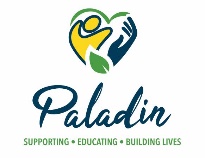 Denture Risk PlanParticipant’s Name:       Date plan begins:       Date Plan expires:       Dates of Revisions:  Written by:       Risk:        is at risk of oral irritation, sores, infections, jawbone atrophy, and poor nutrition.Desired Outcome:        will engage in routine oral and denture hygiene and receive dental care as needed.    Staff will respond as trained if symptoms of denture issues are exhibited.Why at risk/History:       A denture is a removable replacement for missing teeth and surrounding tissues. Two types of dentures are available -- complete and partial dentures. Complete dentures are used when all the teeth are missing, while partial dentures are used when some natural teeth remain.  Poor-fitting dentures may cause gum and mouth irritation, sores, infection, and jawbone atrophy or bone loss. The jawbone does not have the ability to form new tissue. If the denture is constantly worn and experiencing wear, the bone may completely dissolve as a result of the pressure.  If dentures do not fit well, a person may not wear the dentures as often or at all, which will also lead to bone loss.  People who have missing teeth are at higher risk for choking, due to not fully chewing their food, poor nutrition, obesity, diabetes, cardiovascular disease, and some cancers because they avoid the healthy, harder to chew fresh fruits, vegetables, and protein and prefer softer foods are often highly processed with little nutritional value.Supports and interventions:  Staff will encourage      , as needed, to eat a balance diet, while avoiding sticky or hard foods that may damage dentures.Staff will encourage      , as needed, to wear dentures during waking hours and remove before going to sleep.Staff will encourage and assist      , as needed, with brushing dentures and mouth, gums, and tongue twice daily.Staff will assist      , as needed, in caring for dentures, using cleaning solutions recommended by manufacturer.Remove and rinse dentures after eating. Handle dentures carefully, filling the sink with water or laying a towel underneath when handling to prevent damage if they are dropped.  Do not bend, drop, or use abrasive cleaners or hot water. Clean mouth after removing dentures using a soft-bristled brush. Thoroughly brush dentures at least daily.Soak dentures overnight in water or mild denture soaking solution. Rinse dentures thoroughly before putting them back in your mouth, especially if using a denture-soaking solution.Staff will ensure toothbrush is regularly replaced.      will attend dental visits annually for gum care and as needed if dentures are loose, causing irritation, sores, or other concerns.Monitor:Denture damage-scratches, broken, discolorationSwollen or puffy gumsBright red, dusky red or purplish gumsGums that feel tender when touchedGums that bleed easilyPink-tinged toothbrush after brushingBad breathPainful chewingOral abscesses or pusNotify:Call 911 if emergency intervention was necessary, such as, back blows, abdominal thrusts, CPR, etc., exhibiting multiple or severe symptoms, if more than first aid is needed for injuries, if they hit their head, any type of reaction that interferes with the ability to breathe or swallow, rapidly worsening symptoms, or loss of consciousness.Notify Program Manager and Health and Safety Tech and/or Nurse of any symptoms oral irritation, sores, infections, jawbone atrophy, poorly fitting dentures, change of condition, or concerns.Seek immediate dental attention for abscesses in mouth.Program Manager will notify family, guardian, other Program Managers, and/or Providers of any symptoms of oral irritation, sores, infections, jawbone atrophy, poorly fitting dentures, change of condition, or concerns.Staff will document on incident report by end of shift.If 911 is called:Remain with       until EMTs arrive.  If emergency intervention was necessary, continue as trained until relieved by EMTs.Ensure that emergency personnel are aware of all medical conditions, allergies, and medications.Follow       to the hospital and remain with participant until relieved by staff or family.Complete an incident report by end of shift and BDDS report within 24 hours.ProviderRisk PlanDate Effective Paladin PaladinDentureDentureDenturePrint NamePrint NameSignatureCompany/TitleCompany/TitleDatePaladin/Program ManagerPaladin/Program Manager